Escola Municipal de Educação Básica Augustinho Marcon.Catanduvas, 26/03/2020.Professora: Alexandra Vieira dos Santos 4º ano Atividade a Distância – MatemáticaClasse das unidades simplesA 1ª classe de um número chama-se classe das unidades simples.No numeral 745 tem 3 algarismos, tem 3 ordens e uma classe. Veja:Classe de MilharNo numeral 1.000, tem 4 algarismos, 4 ordens e 2 classes. Veja:Renata escreveu 10 algarismos indo-arábicos em fichas. Sorteou 4 algarismos e formou o número9. 5 7 2 Responda:Quantas ordens o número tem?Qual é a ordem de maior valor?Qual é o valor relativo do algarismo 9?Qual é o menor número que se pode escrever usando as fichas sorteadas? E o maior?Escreva os números de 1.000 até 1.150.Observe:100+100+100+100+100+100+100+100+100+100 = 1.0001.000 = uma unidade de milhar1000unidades = 100dezenas = 10centenasObserve o quadro posicional e resolva as atividades:Qual é o numeral que está representado no quadro posicional?Qual o número de ordens?Quantas classes?Seu antecessor é? ..................... E o sucessor?..............................Valor relativo do algarismo da UM / unidade de milhar? .................................. Tem quantas centenas? ..................................E quantas dezenas?.................................Decomponha os números conforme exemplo:1.735 = 1.000+700+30+52.756=3.952=4.875=5.561=6.723=Dê o antecessor e o sucessor:.................... 9.000 .....................................520 ..................................... 3.274 ..................................... 1.000 .....................................240 ..................................... 636.....................................2.506 ..................................... 1.952 ................. UNIDADE SIMPLESCENTENADEZENAUNIDADE745MILHARUNIDADE SIMPLESCENTENADEZENAUNIDADECENTENADEZENAUNIDADE10004ª ordem3ª  ordem2ª ordem1ª ordemUnidade de milhar / UMCentena  / CDezena  / DUnidade  / U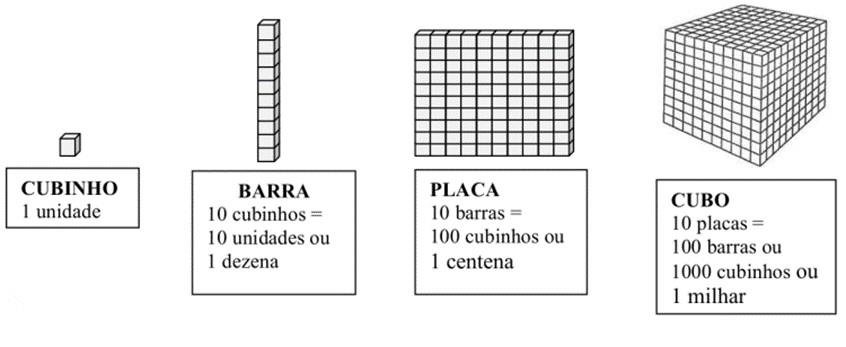 